СОВЕТ   ДЕПУТАТОВМУНИЦИПАЛЬНОГО ОБРАЗОВАНИЯ «МУНИЦИПАЛЬНЫЙ ОКРУГ ВОТКИНСКИЙ РАЙОН УДМУРТСКОЙ РЕСПУБЛИКИ»«УДМУРТ ЭЛЬКУНЫСЬ ВОТКА ЁРОС МУНИЦИПАЛ ОКРУГ»  МУНИЦИПАЛ КЫЛДЫТЭТЫСЬ ДЕПУТАТЪЁСЛЭН КЕНЕШСЫ   Р Е Ш Е Н И Е«23» июня   2022  года                                                                                                   №273г. ВоткинскО подготовке к отопительному периоду в муниципальном образовании «Муниципальный округ Воткинский район Удмуртской Республики» 2022-2023г.г. Заслушав информацию «О подготовке к отопительному периоду  в муниципальном образовании «Муниципальный округ Воткинский район Удмуртской Республики» 2022-2023г.г» заместителя главы Администрации по строительству, жилищно-коммунальному хозяйству и дорожной деятельности муниципального образования «Муниципальный округ Воткинский район Удмуртской Республики» В.В. Шумкова, руководствуясь Уставом муниципального образования «Муниципальный округ Воткинский район Удмуртской Республики», Совет депутатов муниципального образования «Муниципальный округ Воткинский район  Удмуртской Республики» РЕШАЕТ:1. Информацию «О подготовке к отопительному периоду  в муниципальном образовании «Муниципальный округ Воткинский район Удмуртской Республики» 2022-2023г.г.» принять к сведению.2. Настоящее решение  подлежит размещению на официальном сайте муниципального образования «Муниципальный округ Воткинский  район Удмуртской Республики» и в «Вестнике правовых актов муниципального образования  «Муниципальный округ Воткинский  район Удмуртской Республики». Председатель Совета депутатов                                                                  М.В. Ярко И.о. Главы муниципального образования                                                  В.В. Шумковг. Воткинск«23»  июня 2022 года№273Приложение к решению Совета депутатов Муниципального образования «Муниципальный округ Воткинский район Удмуртской Республики»От 23 июня 2022 года №273Информация  «О подготовке к отопительному периоду в муниципальном образовании «Муниципальный округ Воткинский район Удмуртской Республики» 2022-2023г.г.»На 01 июня 2022 года на территории муниципального образования «Муниципальный округ Воткинский район Удмуртской Республики» работает 7 обществ с ограниченной ответственностью, предоставляющие коммунальные услуги.На обслуживании предприятий находится 20 котельных на газообразном топливе.Общая протяженность теплосетей 35,3 км, водопроводных сетей – 214 км, канализационных сетей – 75,6 км, водонапорных башен – 74 шт.Реализация услуг предприятиями по категориям потребителей складываются следующим образом:По теплоснабжению 62% бюджетным учреждениям, 26% населению, 12% прочим предприятиям. По водоснабжению 8% бюджетным учреждениям, 66% населению и 26% прочим предприятиям. По водоотведению 11% бюджетным учреждениям, 68% населению и 22% прочим предприятиям. В целях подготовки к отопительному сезону Администрацией муниципального образования «Муниципальный округ Воткинский район Удмуртской Республики» принято Постановление №786 от 15 мая 2022 года «Об утверждении Программы проведения проверки готовности муниципального образования «Муниципальный округ Воткинский район Удмуртской Республики» к отопительному периоду в 2022-2023 годы».В муниципальном образовании выше указанным Постановлением созданы следующие комиссии:-комиссия по оценке готовности теплоснабжающих организаций, теплосетевых организаций и потребителей тепловой энергии к отопительному периоду 2022-2023 годов;-постоянно действующая комиссия для координации деятельности по обеспечению своевременной подготовки и устойчивому проведению отопительного периода 2022-2023 годов на территории муниципального образования «Муниципальный округ Воткинский район Удмуртской Республики».Принято распоряжение Администрации муниципального образования «Муниципальный округ Воткинский район Удмуртской Республики» от 05 мая 2022 года №271 «О возложении персональной ответственности за подготовку и прохождение отопительного периода 2022-2023 годы».Планируемые мероприятия по программе объектов ЖКХ: 1. ООО «Управляющая компания «Дом»:Теплоснабжение:- промывка и гидроиспытание внутридомовых сетей теплоснабжения, пос. Новый.Сумма затрат – 200,00 тыс. руб. (средства предприятия).2. ООО «Коммунальные сети»Водоснабжение, водоотведение:-замена ВК 1-8 (ул. Центральная – ул. Сосновая) в п. Новый; -замена ВК 9 (1-153) (ул. Центральная) п. Новый;- замена ВК-2/1 (ул. Костоватовская) в п. Новый.Сумма затрат – 169,50 тыс. руб. (арендная плата). Электроснабжение:- реконструкция ЛЭП-0,4кВ от ЗТП-1 на ул. Центральная д.№7.Сумма затрат – 308,67 тыс. руб. (арендная плата).3. ООО «РС-Сервис»Водоснабжение и водоотведение:-капитальный ремонт части системы водоснабжения - артезианской скважины №61257 в с. Кельчино; -капитальный ремонт водопровода д. Черновский лесоучасток по ул. Октябрьская от д. 23 до д. № 37 – 250 м;-капитальный ремонт водопровода д. Черновский лесоучасток по ул. Молодежная от д. №1 до д. №11 - 200 м;Сумма затрат – 312,00 тыс. руб. (бюджет УР); 140,00 тыс. руб. (средства предприятия); 0,0026 тыс. руб. (местный бюджет).Теплоснабжение:-диагностика котлов; -приобретение газовых котлов мощностью 630 кВт в котельную с. Пихтовка;- капитальный ремонт изоляции теплосети в д. В.Талица. Сумма затрат – 2000,00 тыс. руб. (бюджет УР); 108,00 тыс. руб. (средства предприятия); 220 тыс. руб. (местный бюджет).4. ООО «Феникс»Водоснабжение, водоотведение:- замена глубинного насоса на скважине №503 д. Гавриловка;-капремонт водоразборной башни д. Черепановка;-капремонт артезианской скважины №2157 с. Первомайское;-капремонт артезианской скважины №2510 с. Первомайское;-капремонт артезианской скважины №15326 д. Гавриловка;-капремонт напорного коллектора д. Беркуты; -капремонт напорного коллектора д. Гавриловка; -разбор проема стены котельной, монтаж бака аккумулятора в котельной для питания котельной и водоснабжения ул. Дружбы, 70лет ВЛКСМ.Сумма затрат – 668,08 тыс. руб. (арендная плата); 15,00 тыс. руб. (средства предприятия); 250,00 тыс. руб.(местный бюджет).Электроснабжение:- установка частотного преобразователя на скважине №15326 д. Гавриловка;-измерительные лабораторные работы в котельных.Сумма затрат – 35,00 тыс. руб. (арендная плата); 35,00 тыс. руб. (средства предприятия)Теплоснабжение:-замена накопительной емкости для питьевой воды в котельную д. Гавриловка; -режимно-наладочные работы в котельной с. Камское, д. Гавриловка;-приобретение комплекта для капремонта сетей теплоснабжения от жилого дома №2 по ул. Комсомольская до жилых домов №10,12 по ул. Молодежная в с. Камское-304п/м; -поверка приборов учета в котельных с. Камское, д. Гавриловка, д. Беркуты, с. Первомайское;-поверка газового счетчика котельной с. Камское;-ремонт изоляции тепловых сетей д. Гавриловка, д. Первомайское, с. Камское, д. Беркуты-проверка вентиляционных систем котельных в с.Камское, д. Гавриловка, д. Беркуты, с. Первомайское; -экспертиза котлов отработавших нормативный срок д. Гавриловка;-экспертиза котлов отработавших нормативный срок д. Гавриловка;-ремонт теплосчетчиков в котельных с.Камское, д.Беркуты.Сумма затрат – 739,50 тыс. руб. (бюджет УР); 55,00 тыс. руб. (арендная плата); 415,00 тыс. руб. (средства предприятия); 2,00 тыс. руб. (местный бюджет).5. ООО «ЖКХ «Энергия»Теплоснабжение:-замена водогрейных котлов с истекшим сроком эксплуатации на новые в котельной д. Болгуры 2 шт.;-техническое диагностирование ГРУ в котельной с. Светлое; -техническое диагностирование ГРУ в ТКУ-300 в д. Черная; -приобретение газовых котлов мощностью 30 кВт в котельную по ул. Октябрьская, 30а с. Светлое; -капитальный ремонт изоляции теплосети Воткинского района, 350 м.Сумма затрат – 136,00 тыс. руб. (бюджет УР); 450,00 тыс. руб.(средства предприятия); 1,36 тыс. руб. (местный бюджет)Водоснабжение:-капитальный ремонт сети водоснабжение по ул. Заречная в с. Июльское-300 п/м. Сумма затрат – 200,00 тыс. руб. (арендная плата)6. ООО «Прометей»Водоснабжение:-капитальный ремонт водопровода ул. Пролетарская, д. 59 - пер. Вокзальный, д. 6 д. Кварса, 200 м;-капитальный ремонт водопровода в с. Перевозное, ул. Молодежная, от д. 1 до д. 7 в с. Перевозное, 190 м;-капитальный ремонт части системы водоснабжения - артезианской скважины № 5 в с. Перевозное. Сумма затрат – 400,00 тыс. руб. (бюджет УР); 290,00 тыс. руб. (арендная плата)Теплоснабжение:-поверка приборов котельной с. Перевозное; д. Кварса;-поверка газового счетчика котельной с. Перевозное; д. Кварса;-режимно-наладочные испытания котельная с. Перевозное;-замена сети теплоснабжения от колодца до дороги по ул. Советская д. Кварса, 150 п/м;-капитальный ремонт изоляции теплосети в д. Кварса, с. Перевозное, 350 м.Сумма затрат – 500,00 тыс. руб. (средства предприятия) 7. ООО «Республиканская тепловая компания»Теплоснабжение п. Новый, ул. Центральная, 2 г:-промывка подогревателей системы отопления и системы ГВС с добавлением пластин в подогреватели системы отопления;-поверка КИПиА, сигнализаторов загазованности, узлов учета;-ревизия электродвигателей;-заправка бака дизельным топливом;-замена клапана деаэрационной колонны;-монтаж обводной линии подпитки котлового контура для аварийного заполнения;-техническое обслуживание горелок;-чистка жаровых труб котлов;-ремонт наружного освещения;-восстановление люка тепловой камеры.Сумма затрат – 545,00 тыс. руб. (средства предприятия)Теплоснабжение п. Новый, ул. Построечная, д.11:-восстановление люка тепловой камеры;-монтаж наружной канализации;-ремонт бака запаса воды;-ревизия электрооборудования;-поверка КИПиА.Сумма затрат – 135,00 тыс. руб. (средства предприятия).Теплоснабжение п. Новый, ул. Построечная, д.4:- техническое обслуживание котлов;-ревизия электрооборудования котельной.Сумма затрат – 35,00 тыс. руб. (средства предприятия).Всего по программе запланировано финансовых средств: Бюджет УР -                    3587,50 тыс. руб.Арендная плата -            1726,25  тыс. руб.Собственные средства - 1898,00 тыс. руб.Местный бюджет -           473,39 тыс. руб.Итого средств -                7211,75 тыс. руб.Планируемые мероприятия по программе объектов социальной сферы:Библиотечно-культурные центры-гидроиспытание и промывка тепловых сетей в МБУК "Библиотечно-культурный центр"; МБУК ДК "Звездный", МБУК ДК и С "Современник";- замена оконных и дверных блоков в МБУК» Библиотечно-культурный центр: Кукуевский СКЦ, Перевозинский СКЦ, Нивинский СК, Черновской СДК, Пихтовский СДК- гидроиспытание и промывка тепловых сетей в МБУК "Библиотечно-культурный центр", МБУК ДК "Звездный", МБУК ДК и С "Современник".Школы и детские сады и дополнительное образование- ремонт кровли МБОУ Большекиварская СОШ;- ремонт кровли МБОУ Пихтовская ООШ;- замена окон МБОУ Первомайская СОШ;- промывка системы отопления МБОУ Волковская СОШ;- ремонт кровли "Кварсинский детский сад";- промывка системы отопления МДБОУ "Детский сад №1 п. Новый";- промывка системы отопления МДБОУ "Детский сад №2 п. Новый";- установка насоса МБДОУ "Гавриловский детский сад";- промывка системы отопления МБДОД "ДЮСШ пос. Новый".Всего по программе запланировано финансовых средств:Всего по всем бюджетам - 2719,39 тыс. руб.Из них: Бюджет УР - 210,66 тыс. руб.Местный бюджет - 5208,73 тыс. руб. Планируется заменить сетей всего:Водоснабжение-1240 п/мТ/снабжение-304 п/мКотлы-4 шт. На 23 июня 2022 года выполнены следующие планируемые мероприятия программы:1) капитальный ремонт части системы водоснабжения - артезианской скважины №61257 в с. Кельчино;2) проведен демонтаж приборов контроля (счетчиков) по всем по всем котельным ресурсоснабжающих организаций Воткинского района, приборы сданы на поверку;3) проведены гидроиспытания тепловых сетей по всем населенным пунктам, где имеется центральная система теплоснабжения на территории Воткинского района (ООО «УК Дом», пос. Новый);4) проведена диагностика котлов (4 шт., ООО «РС-Сервис» – 2шт. д. Кельчино, 2 шт. – д. Б. Кивара).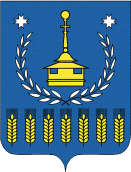 